6η ΠΡΟΣΚΛΗΣΗ ΣΥΓΚΛΗΣΗΣΕΠΙΤΡΟΠΗΣ ΠΟΙΟΤΗΤΑΣ ΖΩΗΣΚαλείστε να προσέλθετε σε κατεπείγουσα συνεδρίαση της ΕπιτροπήςΠοιότητας Ζωής, σύμφωνα με τις εγκυκλίους 18318/1303-2020, 40/20930/31-03-2020, 33282/29-05-2020 και 426/77233/13-11-2020 του Υπ.Εσωτερικών (κανονιστικό πλαίσιο αντιμετώπισης του Κορωναϊού Covid 19 αναφορικά με την οργάνωση και λειτουργία των Δήμων),   που θα διεξαχθεί στο Δημαρχειακό Μέγαροτην 23η του μηνός Φεβρουαρίου έτους 2021, ημέρα Τρίτη και ώρα10:00για την συζήτηση και λήψη αποφάσεων στα παρακάτω θέματα της ημερήσιας διάταξης, σύμφωνα με τις σχετικές διατάξεις του άρθρου 75 του Ν.3852/2010 (ΦΕΚ Α' 87)όπως αντικαταστάθηκε με το άρθρο 77 του Ν.4555/2018 (ΦΕΚ 133/19-07-2018 τεύχος Α’) :1.Απαγόρευση στάσης-στάθμευσης και εκτέλεσης εργασιών καθαριότητας λόγω επικινδυνότητας διώροφης οικοδομής επί των οδών Βίκτωρος Ουγκώ & ΟμήρουΠίνακας Αποδεκτών	ΚΟΙΝΟΠΟΙΗΣΗ	ΤΑΚΤΙΚΑ ΜΕΛΗ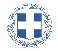 ΕΛΛΗΝΙΚΗ ΔΗΜΟΚΡΑΤΙΑ
ΝΟΜΟΣ ΤΡΙΚΑΛΩΝΔΗΜΟΣ ΤΡΙΚΚΑΙΩΝΓραμματεία Επιτροπής Ποιότητας ΖωήςΤρίκαλα,22 Φεβρουαρίου 2021
Αριθ. Πρωτ. : 4840ΠΡΟΣ :  Τα μέλη της Επιτροπής Ποιότητας Ζωής (Πίνακας Αποδεκτών)(σε περίπτωση κωλύματος παρακαλείσθε να ενημερώσετε τον αναπληρωτή σας).Η Πρόεδρος της Επιτροπής Ποιότητας ΖωήςΒΑΣΙΛΙΚΗ-ΕΛΕΝΗ ΜΗΤΣΙΑΔΗΑΝΤΙΔΗΜΑΡΧΟΣΒαβύλης ΣτέφανοςΚελεπούρης ΓεώργιοςΚωτούλας ΙωάννηςΛάππας ΜιχαήλΜητσιάδη Βασιλική-ΕλένηΟικονόμου Ιωάννης Παζαΐτης ΔημήτριοςΒασταρουχας Δημήτριος Καταβούτας Γεώργιος-ΚωνσταντίνοςΔήμαρχος & μέλη Εκτελεστικής ΕπιτροπήςΓενικός Γραμματέας κ. Θωμά ΠαπασίκαΜπουκοβάλας Στέφανος  Πρόεδρο της Δημ. Κοιν. Τρικκαίων